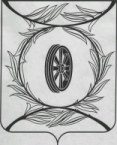 Челябинская областьСОБРАНИЕ ДЕПУТАТОВКАРТАЛИНСКОГО МУНИЦИПАЛЬНОГО РАЙОНАРЕШЕНИЕ от 29 февраля 2024  года № 586О внесении изменений в решение Собрания депутатов Карталинского муниципального района от 30.11.2023 года № 543Рассмотрев ходатайство администрации Карталинского муниципального района, в связи с увеличением объема межбюджетных трансфертов, предоставляемых из бюджета муниципального района в бюджеты соответствующих сельских поселений, в целях упорядочения действий органов местного самоуправления Карталинского муниципального района и органов местного самоуправления поселений, входящих в состав Карталинского муниципального района, по реализации прав, представленного частью 4 статьи 15 Федерального закона от 06.10.2003г. № 131-ФЗ «Об общих принципах организации местного самоуправления в Российской Федерации», в соответствии с Уставом Карталинского муниципального района,  Собрание депутатов Карталинского муниципального района РЕШАЕТ:Внести в решение Собрания депутатов Карталинского муниципального района от 30.11.2023 года № 543 «О передаче осуществления части полномочий по решению вопросов местного значения Карталинского муниципального района сельским поселениям, входящим в состав муниципального района» следующие изменения:1) приложение к решению изложить в новой редакции (прилагается).Направить данное решение главе Карталинского муниципального района для подписания и опубликования.О публиковать данное решение в сетевом издании «Карталинский муниципальный район» (http://www.kartalyraion.ru, регистрация в качестве сетевого издания: ЭЛ № ФС 77-77415 от 17.12.2019).Настоящее решение вступает в силу со дня его официального опубликования и распространяет свое действие на правоотношения, возникшие        01 января 2024 года. Председатель Собрания депутатов Карталинского муниципального                                                         Е.Н. СлинкинГлава Карталинскогомуниципального района							         А.Г. ВдовинПриложение к решению Собрания депутатовКарталинского муниципального районаот 29 февраля 2024  года № 586Объем межбюджетных трансфертов, направляемых на осуществление части полномочий   по решению вопросов местного значения Карталинского муниципального района сельским поселениям «Организация библиотечного обслуживания населения, комплектование и обеспечение сохранности библиотечных фондов библиотек поселения» (пункт 11 части 1 статьи 14 Федерального закона от 06.10.2003 г. № 131-ФЗ «Об общих принципах организации местного самоуправления в Российской Федерации»).Предусмотрены финансовые средства на 2024год- 12029,5 тыс. рублей.Таблица 1№п\пНаименование сельского поселенияСумма(тыс. рублей)1Анненское сельское поселение1040,62Варшавское сельское поселение972,03Великопетровское сельское поселение1152,14Еленинское сельское поселение2441,35Мичуринское сельское поселение1152,16Неплюевское сельское поселение927,37Полтавское сельское поселение903,58Снежненское сельское поселение860,49Сухореченское сельское поселение930,710Южно-степное сельское поселение1649,5Итого12029,5